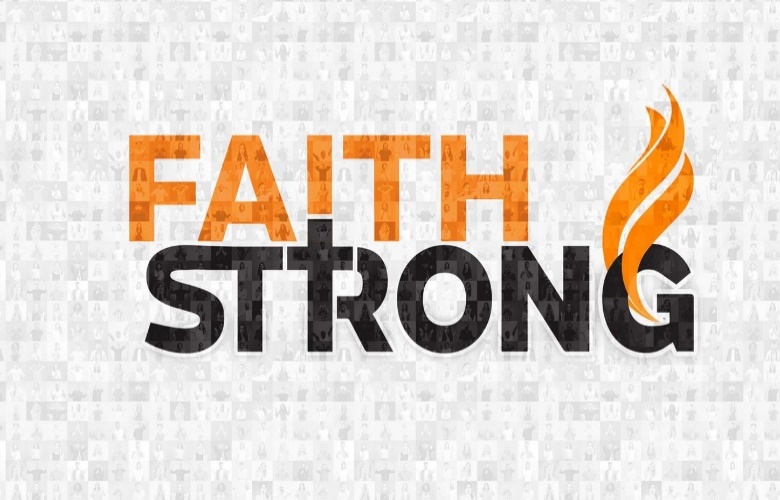 See the Impossible! Numbers 11:4-32A.	A Lunch for 2 Million People in the WildernessA Dangerous Situation: People are Complaining about God’s provision v4-6Moses’ Cry of Desperation: Tired and Overwhelmed v10-15God’s Solution: I will give you Meat v16-20Moses’ Reaction: Stunned and Astonished v21-22God’s Reply: Am I Not Able to do this? v23B.	Moses’ Lesson (and Ours)He was looking at Circumstances and, in the Natural, he was RightGod wanted Moses to look at the SupernaturalDon’t focus on the Mountain; focus on the Mountain MoverFaith sees the Invisible, believes the Incredible, and receives the ImpossibleNothing is Impossible for God: the Super becomes NaturalC.	A Charismatic Outpouring in the WildernessGod: Expand the Leadership; Moses will Share the Spirit’s Empowering v16-17There is Pentecost in the Camp v26-28Moses has a Vision: the Lord will put His Spirit on All of His people v29This was fulfilled on the Day of PentecostNext Step: Am I looking only at Difficult circumstances?
Or am I willing to trust God to do a Miracle through me?This Week: See the Impossible! Ask Jesus for courage to step out in faith, relying on His powerful Holy Spirit. Don’t look at what cannot be done.
Let God open your eyes to see Him accomplish the Impossible.Honolulu Assembly of God  Faith Strong!  September 24, 2023